Background: You have been contacted by _______________ to design a commercial to promote their new product, ________________.   They have just finished watching this video from Youtube and are CONVINCED that their product would best be sold by incorporating it into a Rube Goldberg Music video. Here are the key points of what they are after: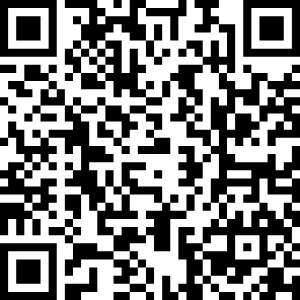 	-The whole run of the Rube Goldberg must be at least 15 seconds long.	-There must be at least 6 unique “events” (which we will call energy transformations)	-The machine must be themed around their product-	-The machine must incorporate at least one instance of all of the following energy types:Linear Kinetic EnergyRotational Kinetic EnergyElastic Potential EnergyGravitational Potential Energy-To ensure that you know what you are doing and can make certain that your machine is reliable, you are expected to predict and check your prediction for the value of a “focus variable” after each of the 6 transformations. -The overall footprint of your project can be no larger than 2 ft x 1.25 ft As this is the advertising industry, there are several specific deliverables asked from your group:		Your 1st Deliverable is to show you understand the concept. They want you to do an “energy audit” for 3 transformations from the OkGo This Too Shall Pass video. Next, you will need to divide and conquer. Each transformation must have a “Lead Member” who is in charge of it. This means each team member must be in charge of 2 transformations. 		As your 2nd Deliverable, before you go full scale the filming crew wants to make sure that the aesthetics and camera angles will work properly. So, you will have to make a to-scale alpha design of your transformations using just stock paper and tape which will show how your designs will work. 		For your 3rd and final Deliverable, you will be asked to produce a final working design, as well as a final energy audit for it. In this audit, you will need to calculate the value of a “focus variable” for each transformation.You will have approximately 20 days to complete this project.